Parent Council Meeting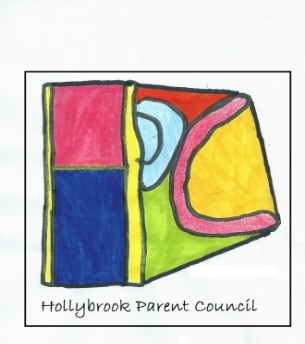 Thursday 16nd March 2023People present: Elaine Masterson(Zach)/ /Susan Gordon (Kelsey), Christina Rpobertson ( Caleb and Jason) Allison MacLeod ( Acting HT), Craig Milne ( DHT) Apologies: Sahridela Hasan (Areen)Minutes of previous meetingActionWelcome and any new membersGillian Vance joined this time. Matters Arising:Roles discussed and possibly identified:Chair (To chair meetings and guide the PC to achieve its aims))Treasurer (to keep a good record of all money related matters) Secretary (to handle communications, minutes?) Discussed the different roles of the parent council. Gillian happy to be the chair and all agreed. Gillina will set agenda and chair the meetings. Susan happy to be the treasurer and liaise with Margaqret from the office re money transactions.Gillian and Elaine to work together re communications ( secretary role).Christina happy to be vice chair. All chatted about helping each other as new to everyone. Communication: Whats app group and or Facebook group discussedGV will set up Hollybrook P.T.A G-Mail & Facebook Accounts for members.EM Will set up a What’s App Group School loss and remembrance ideas/ updates.CM Has been Awarded a grant for outdoor’s.Garden space possibly bench where pupils can go and read, plaqueScan code/ member of staff will help pupil’s  leave message of a memory they have.PC Identity: Hoodies, T-shirt, cap?Parent Council LandyardsBadges with their picture or visitors badges with the strong logo (Jacks)Events this termCoffee morning – set up table selling books that have been donated to the school via staff n parents. Uniform swap facility .DiscoDiscussed parent groups in school. ( eg of finance advice and possibly Govan law centre to parents night. Dates and regularity of meetings?Every six weeks if needed.PVG needed? Next meeting 25th April @1.30pmTransport Changes             AM Discussed letter detailing transport changes which will be implemented Aug this year starting with new S1 Pupils. May eventually effect others  G.C.C may contact parents at a later date . Struggling getting Escorts for pupils Email address link to council for Audit of accounts and check down load of budget. Parent / clubs resources: emails ( Sense, GDA)